Alatskay János: Egy igaz Halász életútja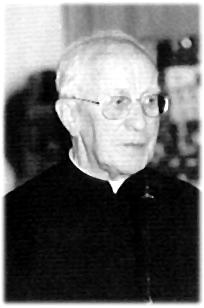 Harminchárom év – Krisztusi korszak,Halász atya emlékére ragadok tollat. Ajtaján jártak éjjel-nappal sokan,Segítsége mindig hatott találóan.Az emberek halászává teszlek,Ha kétely nélkül követsz engem,És harminckilencben szentelve,Életét a papi hivatásra tette.Ötvenegyben került Pécelre,A Forradalomban sem tétlenkedett,Nemzetőrként ténykedett,Cserkészeket, szerzeteseket szervezett.Hatvanegyben sorsfordulat érkezett:Bulányi atya, Nála tiszteletet tett.Megbeszélésük után rendszeresen,Gyuri atya nyolc évig kijárt Pécelre.Bandi Bácsit ez inspirálta, késztette,A bázisközösségek szervezésébe.A családiasság volt mindig eszménye,A kisközösségek ez idézték meg.Fontos volt Neki a lelkipásztori marketing.Néha nagy lelki tusa vezette lépéseit,Inkább Istennek engedelmeskedni,Mint megfélemlített elöljáróit követni. A hetvenes években Pécelen,Végiglátogatta a többi lelkészeket,Ökumenikus találkozókat szervezett. Máig is működnek az imahetek.Az alternatív ifjúsági találkozók,Esetében lett Pécel gócpont,Nyolcvanháromban is jó volt,De utána jött a fájdalmas pofon.Az esemény Pünkösd vasárnapján volt,Hétfő reggel a postás már hozta,Borítékon szombati bélyegző nyommal,Jött a kényszernyugdíjazás határozat.Ugyanebben a forrongó évben,Meggyengült szíve megsegítésére,Pacemaker került beépítésre,Így munkabírása ismét nem véges.A nyolcvanhárom gyorsan Szadán,Találja Őt, hol mindenkit szíven talál,Csodálták fáradhatatlan akaratát,Körüllengte szeretet és varázs.Ide jártunk mi is jegyes oktatásra,Mi voltunk ALI néven a naptárban,A találkozást havonta várva-várva,Utaztunk át mindig Szadára.Nyolcvanhét egy átokverte év,Melynél nem feszíthet büszkeség,Átpréselve a képviselőtestületnél,Határoztak, hogy nem jöhet Pécel felé.Elveiben acélosan hajthatatlan:Az Egyház hamisítatlan alapjaA szeretetközösség akarata,A család, hogy mindenki hallhassa.Semmilyen munka nem volt elég Neki,Küzdelmet kezdett, alkohol ellenit,A BETÁNIA rendszer megszületik,Szent Kereszt Plébánia közvetít.A nagycsaládként működő szolgálat,„SZOMJAZOM” nevű alapítványa,Hajléktalanjai, sokgyermekes családja,S, kiket elért az alkohol rabsága.Midőn elment idős hozzátartozója,Lett a Betániának bentlakója,Innen járt ki Szadára ragaszkodóan,Folytatván papi munkáját odaadóan.Kilencvenkilencben, egy mozgalmas, Papi pálya a vége felé halad,Barátja és tisztelője számtalan,Gyémántmiséjén voltak sokan.Soraimat nem zárom az elmúlással,Hiszen élénken él velünk ideája,Istennek legyünk hálásak mindnyájan,Hisz az elvetett mag így szökken szárba.Pécel, 2015. október 15.